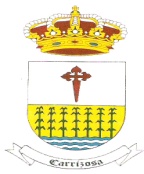 AYUNTAMIENTO DE CARRIZOSA	CARTA DE PAGO. DECLARACIÓN-AUTOLIQUIDACIÓNTASA POR UTILIZACIÓN DEL VELATORIO MUNICIPALEl que suscribe declara a la Hacienda Municipal, a efectos de la tasa por utilización del Velatorio Municipal, los siguientes extremos:SUJETO PASIVO (SOLICITANTE):NOMBRE Y APELLIDOS:    D.N.I./N.I.F:   DOMICILIO:   TELÉFONO:   SUJETO PASIVO (SOLICITANTE):NOMBRE Y APELLIDOS:    D.N.I./N.I.F:   DOMICILIO:   TELÉFONO:   SUJETO PASIVO (SOLICITANTE):NOMBRE Y APELLIDOS:    D.N.I./N.I.F:   DOMICILIO:   TELÉFONO:   FALLECIDO:NOMBRE Y APELLIDOS:   D.N.I.:   FECHA DE DEFUNCIÓN:     FALLECIDO:NOMBRE Y APELLIDOS:   D.N.I.:   FECHA DE DEFUNCIÓN:     FALLECIDO:NOMBRE Y APELLIDOS:   D.N.I.:   FECHA DE DEFUNCIÓN:     DÍAS QUE SE UTILIZARÁ EL VELATORIO:Desde las         horas del día                                    , hasta las          horas del día   DÍAS QUE SE UTILIZARÁ EL VELATORIO:Desde las         horas del día                                    , hasta las          horas del día   DÍAS QUE SE UTILIZARÁ EL VELATORIO:Desde las         horas del día                                    , hasta las          horas del día   CUOTA TRIBUTARIA:EL FALLECIDO ESTABA EMPADRONADO EN CARRIZOSA:   EL FALLECIDO ERA NATURAL DE CARRIZOSA:   EL FALLECIDO CONTABA CON SEGURO:       (en caso afirmativo indicar nombre y datos de contacto de la Compañía):De acuerdo con lo establecido en el artículo 7º de la Ordenanza Fiscal reguladora de la tasa por utilización del Velatorio Municipal, publicada en el B.O.P. nº 175, de fecha 09-09-2.017, la cuota tributaria a liquidar por esta tasa será de  360,00 euros por cada uso cuando el fallecido fuera persona empadronada en Carrizosa o natural de esta localidad y el solicitante sea persona física y no tenga seguro. En el mismo supuesto anterior pero cuando la persona cuente con un seguro la cuota tributaria será de 525 euros. En el caso de que el fallecido no estuviera empadronado en este municipio o no fuera natural del mismo y no disponga de seguro, la cuota tributaria a liquidar por esta tasa será de 400 euros; en el mismo supuesto anterior pero cuando la persona tenga un seguro la cuota tributaria será de 525 euros.CUOTA TRIBUTARIA:EL FALLECIDO ESTABA EMPADRONADO EN CARRIZOSA:   EL FALLECIDO ERA NATURAL DE CARRIZOSA:   EL FALLECIDO CONTABA CON SEGURO:       (en caso afirmativo indicar nombre y datos de contacto de la Compañía):De acuerdo con lo establecido en el artículo 7º de la Ordenanza Fiscal reguladora de la tasa por utilización del Velatorio Municipal, publicada en el B.O.P. nº 175, de fecha 09-09-2.017, la cuota tributaria a liquidar por esta tasa será de  360,00 euros por cada uso cuando el fallecido fuera persona empadronada en Carrizosa o natural de esta localidad y el solicitante sea persona física y no tenga seguro. En el mismo supuesto anterior pero cuando la persona cuente con un seguro la cuota tributaria será de 525 euros. En el caso de que el fallecido no estuviera empadronado en este municipio o no fuera natural del mismo y no disponga de seguro, la cuota tributaria a liquidar por esta tasa será de 400 euros; en el mismo supuesto anterior pero cuando la persona tenga un seguro la cuota tributaria será de 525 euros.CUOTA TRIBUTARIA:EL FALLECIDO ESTABA EMPADRONADO EN CARRIZOSA:   EL FALLECIDO ERA NATURAL DE CARRIZOSA:   EL FALLECIDO CONTABA CON SEGURO:       (en caso afirmativo indicar nombre y datos de contacto de la Compañía):De acuerdo con lo establecido en el artículo 7º de la Ordenanza Fiscal reguladora de la tasa por utilización del Velatorio Municipal, publicada en el B.O.P. nº 175, de fecha 09-09-2.017, la cuota tributaria a liquidar por esta tasa será de  360,00 euros por cada uso cuando el fallecido fuera persona empadronada en Carrizosa o natural de esta localidad y el solicitante sea persona física y no tenga seguro. En el mismo supuesto anterior pero cuando la persona cuente con un seguro la cuota tributaria será de 525 euros. En el caso de que el fallecido no estuviera empadronado en este municipio o no fuera natural del mismo y no disponga de seguro, la cuota tributaria a liquidar por esta tasa será de 400 euros; en el mismo supuesto anterior pero cuando la persona tenga un seguro la cuota tributaria será de 525 euros.LIQUIDACIÓN DE LA TASA:Previa comprobación administrativa, la cuota resultante es la siguiente:CUOTA:                          EUROSTOTAL DEUDA TRIBUTARIA:                    EUROSLIQUIDACIÓN DE LA TASA:Previa comprobación administrativa, la cuota resultante es la siguiente:CUOTA:                          EUROSTOTAL DEUDA TRIBUTARIA:                    EUROSLIQUIDACIÓN DE LA TASA:Previa comprobación administrativa, la cuota resultante es la siguiente:CUOTA:                          EUROSTOTAL DEUDA TRIBUTARIA:                    EUROSFechaFirma del solicitanteFecha:   El cajeroCERTIFICACIÓN MECÁNICA DE INGRESO O FIRMAS AUTORIZADASCERTIFICACIÓN MECÁNICA DE INGRESO O FIRMAS AUTORIZADASCERTIFICACIÓN MECÁNICA DE INGRESO O FIRMAS AUTORIZADAS